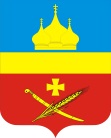 РоссияРостовская область Егорлыкский районАдминистрация Егорлыкского сельского поселенияПОСТАНОВЛЕНИЕ   26  января    2017г.                           № 21                                ст.Егорлыкская                                            О внесении изменений в  постановление   Администрации Егорлыкского сельского поселения  от 14.10.2013г. №307«Об  утверждении  муниципальной  программы   «Защитанаселения и территории Егорлыкского сельского поселенияот     чрезвычайных     ситуаций,  обеспечение   пожарнойбезопасности и безопасности людей на водных объектахна 2014 – 2016 годы».    В соответствии с постановлением Администрации Егорлыкского сельского поселения 13.09.2013 года № 275 «Об утверждении Порядка  разработки, реализации и оценки эффективности муниципальных программ Егорлыкского сельского поселения», решением Собрания депутатов Егорлыкского сельского поселения от 25.06.2015г. № 104 «О внесении изменений в решение Собрания депутатов Егорлыкского сельского поселения от 26.12.2014г. № 83 «О бюджете Егорлыкского сельского поселения Егорлыкского района на 2015 год и на плановый период 2016 и 2017 годов», руководствуясь пунктами 9, 10 части 1 статьи 30,  частью 8 статьи 47 Устава муниципального образования «Егорлыкское сельское поселение», ПОСТАНОВЛЯЮ:     1.Внести в постановление Администрации Егорлыкского сельского поселения от 14.10.2013г. № 307 «Об утверждении муниципальной программы «Защита населения и территории Егорлыкского сельского поселения от чрезвычайных ситуаций, обеспечение пожарной безопасности и безопасности людей на водных объектах на 2014-2016 годы» изменения согласно приложению №1.     2.Постановление Администрации Егорлыкского сельского поселения от 18.11.2015г. № 532 «О внесении изменений в  постановление   Администрации Егорлыкского сельского поселения  от 14.10.2013г. № 307 «Об  утверждении  муниципальной  программы   «Защита населения и территории Егорлыкского сельского поселения от     чрезвычайных     ситуаций,  обеспечение   пожарной безопасности и безопасности людей на водных объектах на 2014 – 2016 годы» отменить как утратившим силу.    3.Контроль за выполнением настоящего постановления оставляю за собой.    4.Постановление вступает в силу с момента его подписания.Глава Егорлыкского сельского поселения  _________________  И.И. Гулай Постановление вносит Ведущий специалист по ПБ, ГО и ЧС и кадровой работе.